Lesson 1: Exploremos la cuadrícula de coordenadasStandards AlignmentsTeacher-facing Learning GoalsRecognize the structure of a coordinate grid and use it to describe the location of two-dimensional shapes.Student-facing Learning GoalsExploremos la cuadrícula de coordenadas.Lesson PurposeThe purpose of this lesson is for students to build familiarity with the structure of the coordinate grid.In this lesson students use the coordinates on a coordinate grid to describe the location of rectangles. Students have used the grid, without coordinates, in other courses where they drew shapes and described their properties. In this lesson, students discover the usefulness of the numbers on a coordinate grid by trying to communicate to their partner the size and location of a rectangle. It gives students a reason to attend to the features of the grid and to use language precisely (MP6). Then they further exploit the coordinates using them to pick one rectangle out of a set of closely related rectangles all lying in different locations on the coordinate grid. Students are formally introduced to the terms coordinate grid, axes, horizontal axis, and vertical axis.Access for: Students with DisabilitiesEngagement (Activity 1)Instructional RoutinesMLR2 Collect and Display (Activity 1), Notice and Wonder (Warm-up)Materials to CopyCan You Draw It Stage 6 Recording Sheet, Spanish (groups of 1): Activity 1Explore the Coordinate Grid Cards (groups of 1): Activity 1Lesson TimelineTeacher Reflection QuestionIn what ways did students use informal language to explain the structure of the coordinate grid? How did you connect their informal language to more formal math vocabulary?Cool-down(to be completed at the end of the lesson)  5minLas últimas dos figurasStandards AlignmentsStudent-facing Task StatementElena y Lin estaban jugando una ronda de “Adivina cuál”. Estas son las últimas dos figuras. ¿Qué pregunta puede hacer Elena para descubrir cuál figura escogió Lin?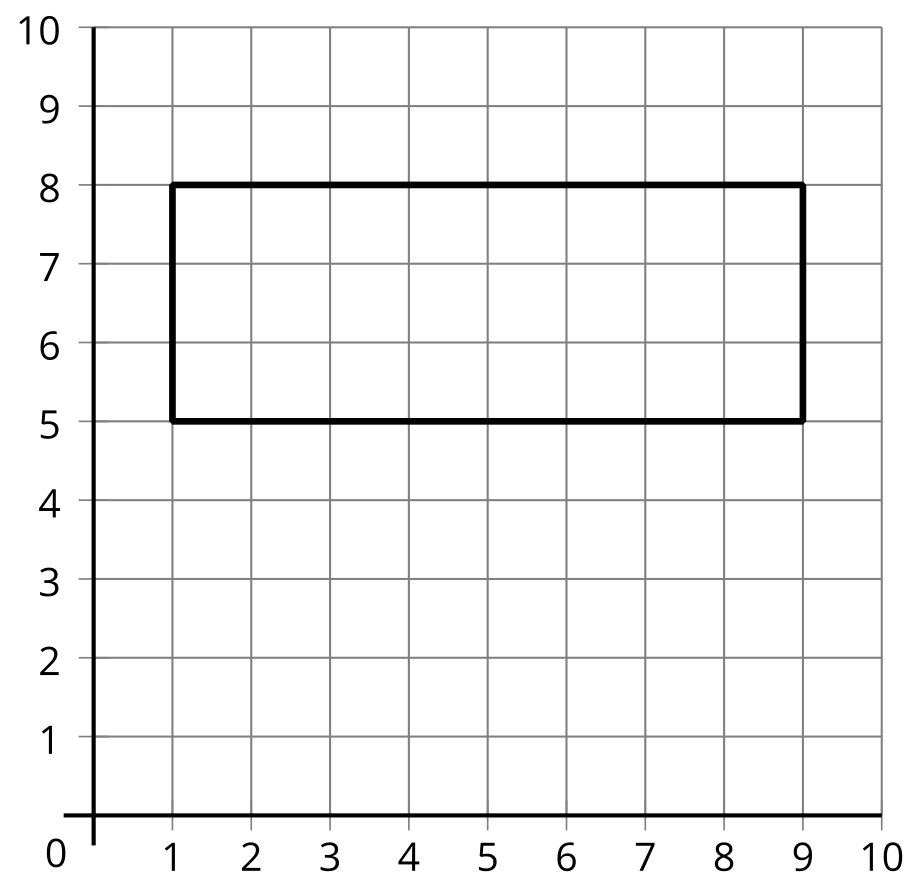 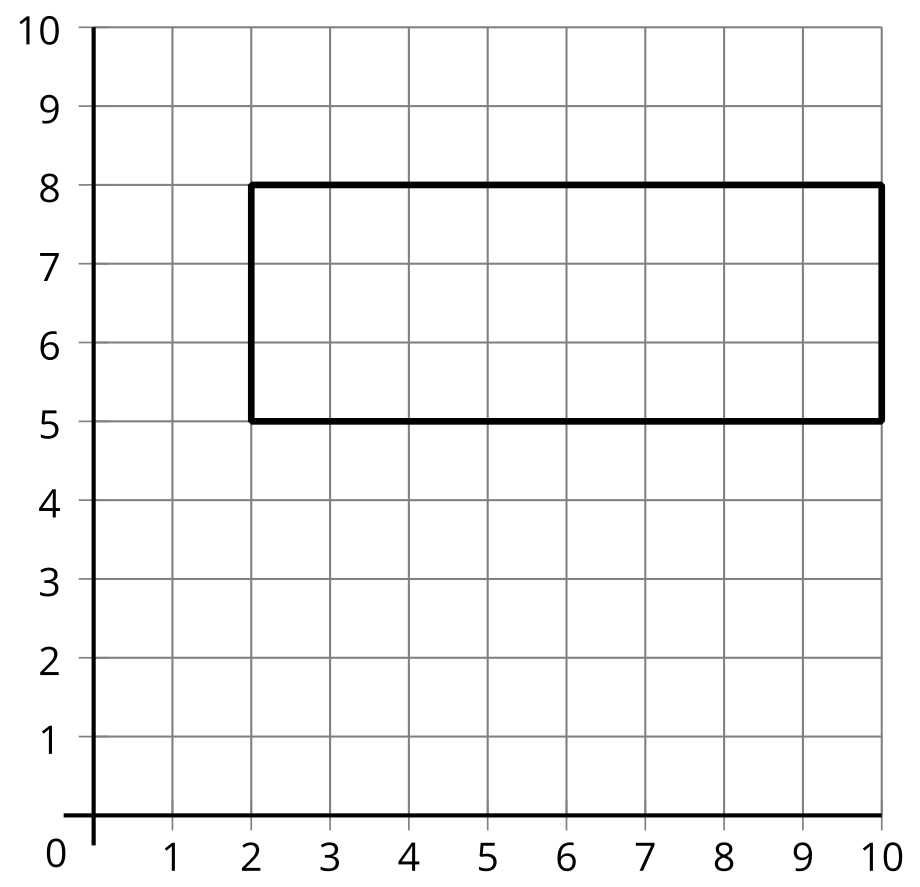 Student ResponsesAnswers vary. Sample responses:Is one of the sides of the rectangle on the grid line labeled with a 1?Is one of the sides on the grid line labeled with a 10?Addressing5.G.A.1Building Towards5.G.A.1Warm-up10 minActivity 125 minActivity 210 minLesson Synthesis10 minCool-down5 minAddressing5.G.A.1